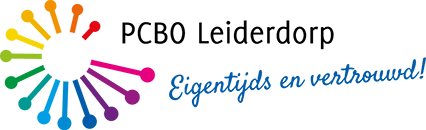 Notulen GMR-vergadering PCBO Leiderdorp 14-03-2023Vergadering GMR (personeelsgeleding en oudergeleding)Starttijd 19.30Aanwezig:Oudergeleding: Krijn (Bolwerk), Joost (Regenboog), Marleen (Willem de Zwijger), Marlous (Kastanjelaan) Leerkrachten: Marjet (Willem de Zwijger), Iris (Kastanjelaan) Jan (Bolwerk), Margret (Regenboog)College van Bestuur: Roel (Regenboog), Suzanne (Willem de Zwijger, Kastanjelaan)Opening en vaststelling agenda en notulist Een aanvullend agendapunt voor deze vergadering is, Sociaal Veiligheid. Mededeling: Joost komt als oudergeleding (Regenboog) bij de GMR vergaderingen. We spreken af dat, in de notulen van de GMR vergadering, we gaan toevoegen wie er bij de vergadering aanwezig was. Hierbij gebruiken we alleen voornamen. Voor het publiceren van de goedgekeurde GMR notulen, stuurt Marjet de notulen naar Stacy en vraagt deze te publiceren. Ter vaststelling, ter informatieNotulen vorige vergadering vaststellen (6 december 2022)De notulen van de vorige vergadering zullen worden bijgewerkt, waarna de leden van de GMR per mail goedkeuring geven. Hierna zullen deze op de site inzichtelijk zijn voor ouders.Ter bespreking en vaststellingVoorbespreking agendapunten/Ingekomen stukken:We bespreken de agendapunten (Vakantierooster en Voorstel verhoging van de TSO gelden) voor. De vragen en discussies die hierover zijn geweest, bespreken we met het College van Bestuur.Ter besprekingAgendapunten met College van BestuurIn deze kolom aangeven: ter kennisgeving, advies, of instemming (of: zie oplegger)1. Bezoek inspectieHet definitieve rapport is binnen, er zijn 3 verbeterpunten: Op kwaliteitszorg doen we het goed. Wat beter kan is ten eerste, het invoeren van een leerlijn Burgerschap, ten tweede de  verslaglegging van de middelen van de NPO gelden en ten derde de verslaglegging van de Raad van Toezicht. Ook het concreet maken van doelen en opbrengsten van referentieniveaus van de eindtoetsen kwam aan bod. Dit gaat met de teams op de scholen besproken worden. Wat gaat er van het inspectierapport nog naar ouders? Het rapport is openbaar en er komt een stukje in de weekbrief. Betekent dit ook nog wat voor het onderwijskundig beleid? Ja, er komen aanpassingen in het onderwijskundig beleid. Deze aanpassingen gaan naar de MR/GMR. Wij besluiten als GMR dat we deze aanpassingen per e-mail vaststellen.2. Vakantierooster 2023-2024 Er staat een fout in het vakantierooster bij de voorjaarsvakantie, dit wordt aangepast. De meivakantie wordt in ieder geval 2 weken. Onze voorkeur gaat uit naar, zoals deze nu (29-04-2024 t/m 10-05-2024) in het vakantierooster staat. De studiedagen zijn onder voorbehoud, dit heeft met de goedkeuring van de inspectie te maken (minder dan 4 schoolse dagen in de week). Deze studiedagen worden definitief voor de grote vakantie bekend gemaakt. advies  3. Voorstel verhoging TSOAllereerst wordt de vraag gesteld, hoe is de buffer vastgesteld? Er is vooral gekeken naar de voorgaande jaren. De meeste kosten (personeelskosten) gaan naar Floreokids, daarnaast is er een centraal budget. Het centraal budget, wordt verdeeld over de 4 scholen. Dit wordt gebruikt voor het vervangen van materialen die kapot gaan. Floreokids stuurt een factuur voor de personeelskosten. Bij het voorstel voor de verhoging TSO heeft de combinatie van optie 1 en 2 heeft onze voorkeur. Hierbij is er een tarief voor het eerste, tweede en derde kind. Hier zou een berekening voor gemaakt moeten worden en dit moet goed doorberekend worden. Er is een discussie geweest tijdens een MR vergadering op een school, over het derde kind gratis. Het gaat hierbij ook om aardig wat gezinnen. Het jarenlang niet doorberekenen van TSO kosten voor het derde kind was mogelijk in de toenmalige financiële situatie maar dit levert geen verworven recht op. De onderbouwing van deze verandering moet wel heel duidelijk zijn naar ouders toe. Er wordt nagekeken om hoeveel gezinnen het gaat, de nieuwe aankomende kinderen worden hierbij niet meegerekend. Het zal ruim op tijd gecommuniceerd moeten worden naar de ouders. Over een verhoging van de TSO gelden, is ook al een aankondiging geweest. Wanneer een gezin het niet kan betalen, dan is er ook een mogelijkheid om bij bureau stichting leergeld aan te kloppen. Er wordt gevraagd of het goed is om een indexatie af te spreken? Wat is de langere termijn planning? Het CvB geeft aan dat we het kunnen koppelen aan een 3 jarig termijn, om dit steeds te herzien. De CAO in de kinderopvang gaat met 11% omhoog. Personeel is momenteel heel moeilijk te krijgen bij Floreokids. Onze voorkeur gaat naar optie 1, verhoging berekenen en indexatie maken. Wel doorberekenen hoe dan de buffer wordt opgebouwd. Het CvB gaat het opnieuw berekenen en doet een nieuw voorstel. We beleggen een extra GMR vergadering op 18 april,  om dit voorstel af te stemmen met elkaar. instemmingSociaal VeiligheidsplanDe evaluatie van het Sociaal Veiligheidsplan is nog niet geweest. We zijn 1.5 jaar geleden van start gegaan met het Sociaal Veiligheidsplan. De evaluatie hiervan is nu in volle gang. De uitkomst van deze evaluatie zal in juni met de GMR besproken worden. Het Sociaal Veiligheidsplan is een werkdocument, een keer per jaar kunnen er aanpassingen in gedaan worden, dit wordt ook al gedaan. Bijv. HIRO is nu geëvalueerd en wordt erin gezet. De  ZIEN vragenlijst voor de leerlingen is aangepast. Deze vragenlijst is  aangepast volgens de eisen en is gekoppeld aan ZIEN. Nabespreking / Overleg GMR (personeelsgeleding en oudergeleding)WVTTKEr wordt een compliment gegeven over de  updates die het College van bestuur geeft, dit wordt erg op prijs gesteld. Er wordt  gevraagd of dit ook iets is om te delen met de oudergeleding van de GMR? Het CvB geeft aan dat er veel zaken in staan, die voor het personeel zijn. Als er behoefte is bij de GMR voor updates over de  gangbare zaken op de  scholen, wordt hier verder naar gekeken.Rondvraag en sluitingDe vraag wordt gesteld, hoe het gaat met het College van Bestuur? Het CvB geeft aan dat het heel goed gaat, wel dat alles nieuw is en dus veel tijd kost. De ervaring tot nu toe is positief, het is wel drukker, maar het geeft ook veel energie. Ook het eerste intakegesprek met de coach is geweest, de eerste indruk is dat de coach kritisch is, maar wel op een prettige manier. Gaat het schoolreisje dit jaar door vanwege de hoge kosten? Bij de Willem, is er vanwege de hoge kosten dit jaar gekozen om niet op schoolreis te gaan. Er komt dit jaar wel een schoolfeest en volgend jaar weer een schoolreis. Hierdoor is het bedrag dit jaar lager voor de ouders, zodat er volgend jaar weer een schoolreis mogelijk is. De Regenboog heeft gekozen voor een kleine verhoging voor de schoolreis met een stukje schoolfonds erbij. Daarnaast komt er een enquête voor ouders over de kosten voor het schoolreisje om duidelijk te krijgen hoe zij erin staan. Bij de Kastanjelaan is er geen jaarlijks schoolreisje.3.Datum en locatie volgend overleg:  18 april op het Bolwerk om 19.30u,  